บันทึกข้อความ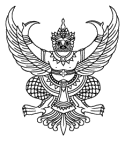 ส่วนราชการ  กลุ่มงานอำนวยการ    โทร ๐ ๗๗๓๘ ๐๔๖1   โทรสาร ๐ ๗๗๓๘ ๐๔๖๐   		    						    ที่      สธ 0818.1/123	  			         				      วันที่      8  ธันวาคม 2565											  เรื่อง  ขออนุมัติจัดซื้อ/จัดจ้าง ซ่อมเครื่องปรับอากาศ																							 เรียน  อธิบดีกรมสุขภาพจิต ผ่านเจ้าหน้าที่พัสดุ และหัวหน้าเจ้าหน้าที่ด้วยกลุ่มงาน/งาน โครงสร้างพื้นฐาน					มีความประสงค์จะ  จัดซื้อ  จัดจ้าง  เช่า  ซ่อมเครื่องปรับอากาศ       เพื่อใช้ในราชการของศูนย์สุขภาพจิตที่ ๑๑โดยใช้เงินงบประมาณ  ปี   2566         แผนงาน	                         	โครงการ									 	         กิจกรรมหลัก				     					      รวมจำนวนทั้งสิ้น   1  	รายการ  ตามรายละเอียดที่แนบ เหตุผลและความจำเป็นที่ต้องจัดซื้อ/จัดจ้าง พร้อมทั้งข้อเสนอชื่อแต่งตั้งผู้รับผิดชอบหรือคณะกรรมการดำเนินการจัดซื้อจัดจ้าง ดังต่อไปนี้ คณะกรรมการกำหนดร่างขอบเขตของงานหรือรายละเอียดคุณลักษณะ (กรณีวงเงินเกิน ๑๐๐,๐๐๐ บาท เสนอ ๓ คน) ๑.  											 ตำแหน่ง 											ประธานกรรมการ2.  											 ตำแหน่ง 							              กรรมการ 3.  			 								 ตำแหน่ง       					              กรรมการ คณะกรรมการตรวจรับพัสดุ (กรณีวงเงินเกิน ๑๐๐,๐๐๐ บาท เสนอ ๓ คน)   ๑.  											 ตำแหน่ง 											ประธานกรรมการ2.  											 ตำแหน่ง 							              กรรมการ 3.  			 								 ตำแหน่ง       					              กรรมการ จึงเรียนมาเพื่อโปรดพิจารณา หากเห็นชอบขอได้โปรดอนุมัติหลักการให้จัดซื้อจัดจ้างพัสดุ          ตามรายการดังกล่าวข้างต้น และแต่งตั้งคณะกรรมการดำเนินการตามที่เสนอ      									   												ลงชื่อ................................................ลงชื่อ................................................   								   			 (...........................................)					 			(...........................................)			 						ตำแหน่ง...........................................	           หัวหน้ากลุ่มงานอำนวยการเรียน  อธิบดีกรมสุขภาพจิต      	  งานพัสดุ ได้ตรวจสอบความถูกต้องของเอกสารเรียบร้อยแล้ว จึงเรียนมาเพื่อโปรดพิจารณาอนุมัติ      																			(.............................................)                เรียน  อธิบดีกรมสุขภาพจิต										  ตำแหน่ง นักวิชาการพัสดุ					  - เพื่อโปรดพิจารณาอนุมัติ	                                  																      อนุมัติ	            (..............................................)			      ไม่อนุมัติ เนื่องจาก....................................	   	             หัวหน้าเจ้าหน้าที่			  วันที่..........................................(.......................................)					      													ผู้อำนวยการศูนย์สุขภาพจิตที่ 11 ปฏิบัติราชการแทน     			     																             อธิบดีกรมสุขภาพจิต         													           วันที่.................................................       - 2 -                                               รายละเอียดที่ขอซื้อ/ขอจ้าง                               				ลงชื่อ..........................................................ประธานกรรมการกำหนดร่างขอบเขตฯ			                                                         (................................................)ลงชื่อ..........................................................กรรมการกำหนดร่างขอบเขตฯ			                 										   (........................................................)ลงชื่อ..........................................................กรรมการกำหนดร่างขอบเขตฯ			                 										   (........................................................)ลำดับรายการรายละเอียดคุณลักษณะเฉพาะจำนวนหน่วยราคา/หน่วยรวมเป็นเงินราคามาตรฐานราคาสืบท้องตลาดราคาที่เคยซื้อ/จ้างภายใน 2ปี งปม.1ซ่อมเครื่องปรับอากาศเลขครุภัณฑ์..............1งานรวมเป็นเงิน